LA CONSONANTE “H”EL HIPOPÓTAMO Y SU HAMACA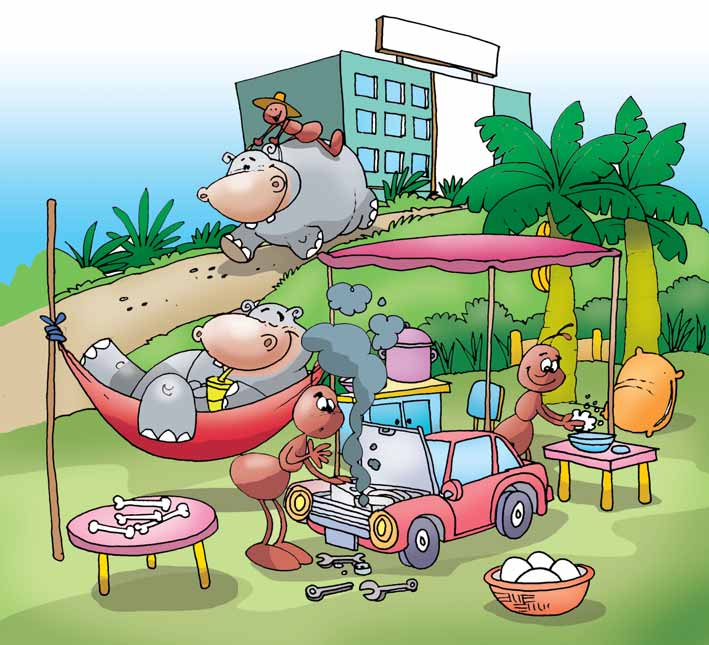 ACTIVIDADESResponde  oralmente.¿Qué hacen los hipopótamos y las hormigas?¿Crees  que son buenos amigos?¿Por qué crees que sale humo del carro de la hormiga?Hipopótamo descansa en su hamaca.h-i-p-o-p-ó-t-a-m-ohi - po - pó - ta - moha - he  -  hi - ho  - hu 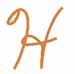 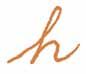 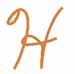 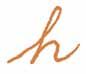 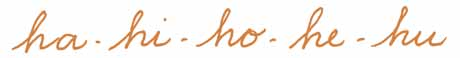 Lee las palabras.Lee las palabras escritas, búscalas en la sopa de letras y enciérralos.hojahabahoyohigohiloCompleta estas palabras con   ha, he, hi, ho, hu.                                  _____eso                              ____elo                                                 ____lado                  ____licoptero  Lee,  pinta  y reproduce.                                                              	Pinta y completa la letra que falta con letras móviles.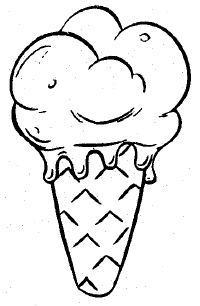 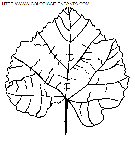 Pinta el nombre que corresponde a cada figura y luego colorea.	Pinta, lee  y relaciona.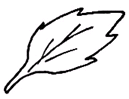 La hoja es de color verde.Herminio tiene una hija en la mano.La hormiga se posa en la hoja.Relacionahelechohoraholahabaharinahenoheladohilo hijahigo                            holalIhohoyomajgulitbanhigoahiloulahadahuelehule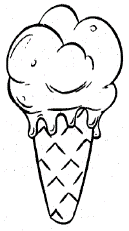 hieloheladohiladohieloheladohéroehusohuesohiladohelicópterohuelehada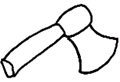 harinahachahecho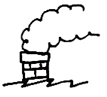 heridohuevohumohojaheladoherida